Получатель: ООО «Финэк-Аудит»Адрес получателя: 197348, г.Санкт-Петербург, пр. Богатырский д.18, корп.3, офис 208ИНН: 7814020760, КПП: 781401001, ОГРН: 1027807577456, ОКВЭД: 74.1Банк получателя: Северо-Западный банк ПАО "СБЕРБАНК РОССИИ" г.Санкт-ПетербургР/с 4070 2810 5552 0013 3059,  к/с 3010 1810 5000 0000 0653, БИК 044030653________________________________________________________________________________Грузополучатель:Адрес грузополучателя:________________________________________________________________________________СЧЕТ №____________ от ____________________________________________________________________________________________Плательщик:
Адрес плательщика:ИНН: __________, КПП: __________Банк плательщика:Р/с _______________________, к/с ______________________, БИК _________________________________________________________________________________________Дополнение:________________________________________________________________________________Генеральный директор							В.Г. Мурашова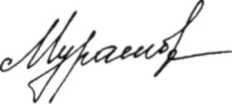 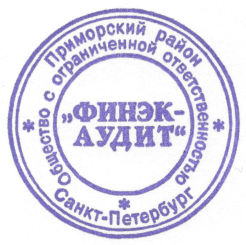 			М.П.Главный бухгалтер								В.Г. МурашоваНаименованиеЕдиницы измеренияКоличествоЦена, рубСУММА, рубКонсультационные услугишт.ИТОГО:ИТОГО:ИТОГО:ИТОГО:Информационное письмо № _____ от «____» ___________ 2016г.Информационное письмо № _____ от «____» ___________ 2016г.Информационное письмо № _____ от «____» ___________ 2016г.Информационное письмо № _____ от «____» ___________ 2016г.Информационное письмо № _____ от «____» ___________ 2016г.НДС не облагается в соответствии с главой 26.2. «Упрощенная система налогообложения».НДС не облагается в соответствии с главой 26.2. «Упрощенная система налогообложения».НДС не облагается в соответствии с главой 26.2. «Упрощенная система налогообложения».НДС не облагается в соответствии с главой 26.2. «Упрощенная система налогообложения».НДС не облагается в соответствии с главой 26.2. «Упрощенная система налогообложения».